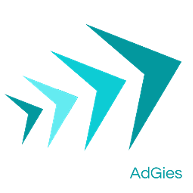 Cultuurwijs HengeloBijeenkomst terugkoppeling leerlingenevaluatie11 april 2024 in OyfoStap 3 in het proces: Analyse en samenvatting van de resultaten.Conclusies mbt vragen aan leerlingen:Onderbouw :De Hunenborg, Titus Brandsma en St. Jan: te weinig aandacht besteed aan het wijkproject. Geen info van de onderbouw leerlingen omdat de beleving van de leerlingen er niet was. Duidelijk is wel dat beleving en ervaringszaken blijven hangen bij deze jonge leerlingen.Middenbouw: ’ t Annink (geen aandacht aan besteed omdat wijkproject er niet was). St. Jan: leerlingen willen graag meer van de creatieve vakken terugzien in de basisvakken. Als thema is het door leerlingen heel goed beoordeeld.Bovenbouw: St. Jan: enquête afgenomen, Avonturijn: 1 activiteit, Anninkschool (?). Bevinding is dat de KCB (Kunst, Cultuur en Bewegen) vakken wel zijn geadresseerd maar dat deze niet zijn gekoppeld aan de basisvakken.Conclusie: de leerlingenevaluatie is weinig opgepakt door/in de scholen.JG: ZORGELIJKObservaties van de studenten t.a.v. de leerlingenevaluatie: hoe deze uit te voeren:Onderbouw: jonge kinderen hebben beweging nodig. Evalueren in de vorm van een spel (bijv. 4 hoeken gebruiken met een ander antwoord, staan/zitten in de kring).Middenbouw: op bod visualiseren. Alle kinderen hierin meenemen. Bijv. foto’s presenteren met tekst. Gespreksvorm kost iets meer tijd. Ongeveer 15 minuten nodig.Bovenbouw: enquête vorm via Survio (kost 5 minuten). Zou evt. ook kunnen bij groep 6.Voor de toekomst: kunnen we dit op andere scholen uitzetten en hoe moeten we dat dan doen? Is gediscussieerd in 3 groepen. Resultaten:Groep 1: meer gastlessen, uitjes, centraal thema door de hele school, leerlingeninbreng in het thema.Groep 2: evalueren via Tik Tok, mailen, reminders, nieuwsgierig maken, tijd, survio, filmpje instructie en waarom doe je dit?Groep 3: scholen bij elkaar laten kijken, evaluatieformulieren, studenten laten weten wie ICC’ers is, kinderen de deur uit laten gaan, lokale cultuur betrekken.Aantal vragen JG:Communicatie over & zichtbaarheid van de ICC-projecten in de scholen. Hoe staat het daarmee? Als het grotere thema voor de studenten niet zichtbaar is, hoe kan het dat dan zijn voor de leerlingen
(Opm.: de studenten zijn slechts beperkt op de school aanwezig)Hoe wordt het thema schoolbreed geïntroduceerd en zichtbaar gemaakt?Hoe zit het met de koppeling van de KCB vakken aan de basisvakken tijdens de ICC-wijkprojecten in de themaweken?
-> wat is het doel van de school en hoe past dat in de onderwijsvisie van de school?Wat is volgens de leerkrachten de toegevoegde waarde van het ICC-wijkproject?Wat is volgende de leerlingen de toegevoegde waarde van het ICC-wijkproject?Waarom wordt er zo weinig belang gehecht aan het doen van een evaluatie? In dit verband ook: waarom wordt er zo weinig waarde gehecht aan de mening van de leerlingen?Waarom is tijd om te besteden aan evaluatie zo’n issue?Oorspronkelijke pitches van de studenten maar heel beperkt in de praktijk gebracht. Waarom is dat zo niet gedaan door de studenten?Hoe worden studenten/stagiaires door een school ingeplugd in het ICC-wijkproject?Is het ICC-wijkproject niet 1 thema voor een hele school of kunnen er meerdere thema’s zijn?Leerlingen geven zelf behoefte te hebben aan koppeling van de KCB aan de basisvakken in het ICC-wijkproject. Wat maakt dat zo moeilijk, ook moeilijk om het zichtbaar te maken en ook te gaan doen?Hoe wordt door ICC’ers het ICC-wijkproject in de school geïntroduceerd, hoe wordt draagvlak verkregen van het hele team?